Hague Agreement Concerning the International Registration of Industrial DesignsChange in the amounts of the individual designation fee:  JapanIn accordance with Rule 28(2)(c) of the Common Regulations under the 1999 Act and 
the 1960 Act of the Hague Agreement, the Director General of the World Intellectual Property Organization (WIPO) has, at the request of the Japan Patent Office (JPO), established the following new amounts, in Swiss francs, which must be paid in connection with an international application in which Japan is designated and in connection with the renewal of an international registration designating Japan:This change will take effect on July 1, 2016.May 31, 2016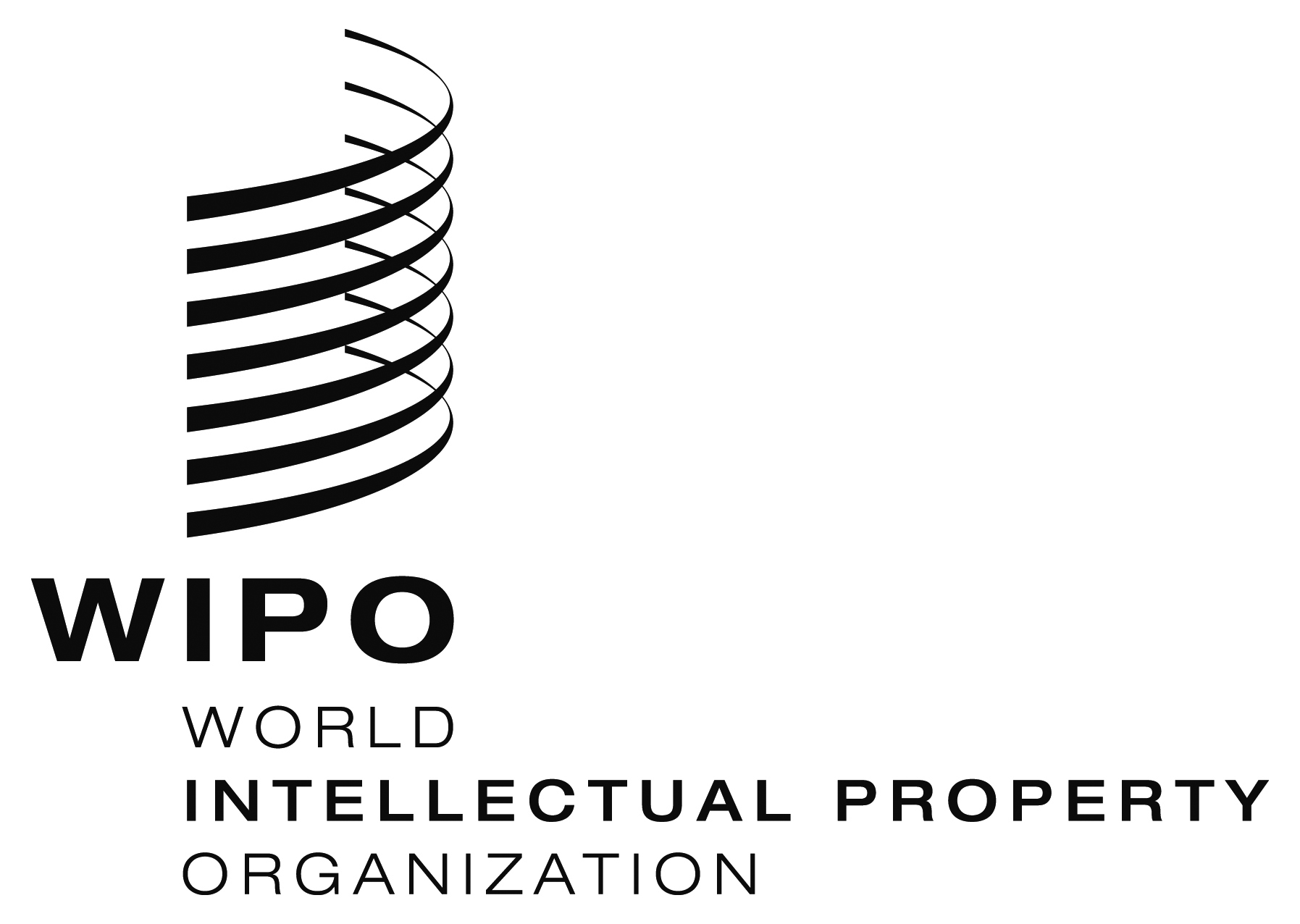 INFORMATION NOTICE NO. 7/2016  INFORMATION NOTICE NO. 7/2016  INFORMATION NOTICE NO. 7/2016  Individual Designation FeeIndividual Designation FeeAmounts(in Swiss francs)International Applicationfor each industrial design665First Renewal–	for each industrial design754Second Renewal–	for each industrial design754Third Renewal–	for each industrial design754Fourth and Subsequent Renewals–	for each industrial design0